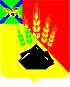 АДМИНИСТРАЦИЯ МИХАЙЛОВСКОГО МУНИЦИПАЛЬНОГО РАЙОНА ПОСТАНОВЛЕНИЕ13.01.2023                                              с. Михайловка                                                    № 40-паОб обеспечении доступа к информации о деятельности администрации Михайловского муниципального районаВ соответствии с Федеральным законом от 9 февраля 2009 года № 8-ФЗ «Об обеспечении доступа к информации о деятельности государственных органов и органов местного самоуправления», на основании Устава администрации Михайловского муниципального района, Закона Приморского края от 5 марта 2011 года № 747-КЗ «Об обеспечении доступа к информации о деятельности государственных органов Приморского края и органов местного самоуправления муниципальных образований Приморского края» администрация Михайловского муниципального районаПОСТАНОВЛЯЕТ:1. Определить официальным сайтом администрации Михайловского муниципального района в информационно-телекоммуникационной сети Интернет: www.mikhprim.ru.2. Утвердить:2.1. Порядок доступа к информации о деятельности администрации Михайловского муниципального района (приложение №1); 2.2. Требования к технологическим, программным и лингвистическим средствам обеспечения пользования официальным сайтом администрации Михайловского муниципального района в информационно-телекоммуникационной сети Интернет (приложение №2);2.3. Перечень информации о деятельности администрации Михайловского муниципального района, размещаемой на официальном сайте администрации Михайловского муниципального района в информационно-телекоммуникационной сети Интернет (приложение №3).3. Руководителям структурных подразделений администрации Михайловского муниципального района обеспечить полное и своевременное размещение информации о деятельности администрации Михайловского муниципального района на официальном сайте администрации Михайловского муниципального района в информационно-телекоммуникационной сети Интернет в соответствии с приложением №3 к настоящему постановлению.4. Отделу по культуре, внутренней и молодежной политике (Рябенко А.Ю.) опубликовать настоящее постановление в районной газете «Вперед».5. Муниципальному казённому учреждению «Управление по организационно-техническому обеспечению деятельности администрации Михайловского муниципального района» (Корж С.Г.) обеспечить размещение настоящего постановления в сети Интернет на официальном сайте Михайловского муниципального района. 6. Настоящее постановление вступает в силу со дня его официального опубликования.7. Признать утратившим силу постановление администрации Михайловского муниципального района от 11.07.2014 № 843-па «Об утверждении Положения об официальном сайте Михайловского муниципального района».8. Контроль над исполнением настоящего постановления возложить на заместителя главы администрации Михайловского муниципального района Петроченко О.В.И.о. главы Михайловского муниципального района – Главы администрации района                                                                          П.А. ЗубокПриложение № 1УТВЕРЖДЕНпостановлением администрацииМихайловского муниципального районаот 13.01.2023 № 40-паПорядокдоступа к информации о деятельности администрации Михайловского муниципального районаНастоящий Порядок устанавливает правила доступа к информации (в том числе документированной), созданной в пределах своих полномочий администрацией Михайловского муниципального района, а также доступа к законам и иным нормативным правовым актам, устанавливающим структуру, полномочия, порядок формирования администрации Михайловского муниципального района, иной информации, касающейся ее деятельности (далее – Информация).Информация предоставляется по форме, установленной статьей 5 Закона Приморского края от 5 марта 2011 года № 747-КЗ «Об обеспечении доступа к информации о деятельности государственных органов Приморского края и органов местного самоуправления муниципальных образований Приморского края».Информация предоставляется на бесплатной основе, за исключением случаев, предусмотренных статьей 22 Федерального закона от 9 февраля 2009 года № 8-ФЗ «Об обеспечении доступа к информации о деятельности государственных органов и органов местного самоуправления» (далее – Федеральный закон № 8-ФЗ).Доступ к Информации обеспечивается посредством: опубликования в средствах массовой информации Михайловского муниципального района;размещения в информационно-телекоммуникационной сети Интернет;размещения в помещениях, занимаемых администрацией Михайловского муниципального района, и в иных отведенных для этих целей местах;предоставления гражданам, представителям организаций, общественных объединений, государственных органов Приморского края и органов местного самоуправления при присутствии на заседаниях администрации Михайловского муниципального района, созданных при администрации Михайловского муниципального района рабочих групп;предоставления для ознакомления пользователям через библиотечные и архивные фонды;предоставления по запросу пользователя.Информация в устной форме предоставляется пользователям Информации во время личного приема главой администрации Михайловского муниципального района, первым заместителем и заместителями главы администрации Михайловского муниципального района, руководителями структурных подразделений администрации Михайловского муниципального района, а также по телефонам структурных подразделений администрации Михайловского муниципального района, или их должностных лиц, уполномоченных на обеспечение доступа к Информации.Опубликование Информации в средствах массовой информации Михайловского муниципального района, в том числе официальное опубликование нормативных правовых актов администрации Михайловского муниципального района осуществляется в соответствии с действующим законодательством.В информационно-телекоммуникационной сети Интернет Информация размещается на официальном сайте администрации Михайловского муниципального района.Состав Информации, подлежащей размещению в информационно-телекоммуникационной сети Интернет, периодичность ее размещения и сроки обновления определяются Перечнем информации о деятельности администрации Михайловского муниципального района, размещаемой на официальном сайте администрации Михайловского муниципального района в информационно-телекоммуникационной сети Интернет, утвержденным постановлением администрации Михайловского муниципального района.Структурные подразделения администрации Михайловского муниципального района размещают информационные стенды и (или) другие технические средства аналогичного назначения для ознакомления пользователей с текущей информацией о деятельности администрации Михайловского муниципального района (далее – текущая Информация) в занимаемых ими помещениях и иных отведенных для этих целей местах.К текущей Информации относятся сведения:о порядке работы администрации Михайловского муниципального района, включая порядок приема граждан, в том числе представителей органов государственной власти, организаций, общественных объединений;об условиях и порядке получения Информации от администрации Михайловского муниципального района;иные сведения, необходимые для оперативного информирования пользователей Информации.Содержание текущей Информации согласовывается с руководителем структурного подразделения администрации Михайловского муниципального района, ее размещающего, и обновляется по мере необходимости, но не реже двух раз в год.Присутствие граждан, представителей организаций, общественных объединений, государственных органов Приморского края и органов местного самоуправления, на заседаниях администрации Михайловского муниципального района и созданных администрацией Михайловского муниципального района рабочих групп осуществляется в соответствии с правовыми актами, регламентирующими проведение заседаний.Ознакомление пользователей с Информацией, находящейся в библиотечных и архивных фондах, осуществляется в порядке, установленном действующим законодательством.Информация по запросу пользователей предоставляется в порядке, предусмотренном статьей 19 Федерального закона № 8-ФЗ.Контроль за обеспечением доступа к Информации реализуется путем проведения проверок за соблюдением уполномоченными должностными лицами администрации Михайловского муниципального района законодательства, регулирующего отношения, связанные с предоставлением администрацией Михайловского муниципального района Информации (далее соответственно – проверки, должностные лица).Проверки осуществляются:на основании годового плана работы администрации Михайловского муниципального района;на основании распоряжения главы администрации Михайловского муниципального района в случае обращения лица с жалобой на действия (бездействие), решения должностных лиц при обеспечении доступа к Информации.По результатам осуществления контроля за обеспечением доступа к Информации при наличии оснований глава администрации Михайловского муниципального района принимает решение по устранению допущенных нарушений, а также принимает меры по наложению соответствующего дисциплинарного взыскания. Ответственность должностных лиц установлена в их должностных регламентах.Приложение № 2УТВЕРЖДЕНЫпостановлением администрацииМихайловского муниципального районаот 13.01.2023 № 40-паТребования к технологическим, программным и лингвистическим средствам обеспечения пользования официальным сайтом администрации Михайловского муниципального района в информационно-телекоммуникационной сети интернетТехнологические и программные средства обеспечения пользования официальным сайтом администрации Михайловского муниципального района в информационно-телекоммуникационной сети Интернет (далее – сайт) должны обеспечивать доступ пользователей информации для ознакомления с информацией, размещенной на сайте, на основе общедоступного программного обеспечения. Для просмотра сайта не должна предусматриваться установка на компьютере пользователя информации специально созданных с этой целью технологических и программных средств.Программное обеспечение и технические средства обеспечения пользования сайтом обеспечивают постоянный бесплатный доступ пользователей информации к его открытой части для получения информации с использованием программ-обозревателей.Пользователям информации предоставляется возможность поиска и получения доступа к информации, размещенной на сайте, средствами распространенных поисковых систем.Файлы, размещенные на сайте, имеют распространенные (открытые) форматы, не должны быть зашифрованы или защищены средствами, которые не позволяют ознакомиться с их содержанием без дополнительных технологических или программных средств.Средства навигации по сайту должны соответствовать следующим требованиям:вся размещенная на сайте информация должна быть доступна пользователям информации путем последовательного перехода по гиперссылкам, начиная с главной страницы сайта;пользователям информации предоставляется информация о структуре сайта;на каждой странице сайта размещаются навигационное меню, переход на главную страницу.В случае возникновения технических, программных неполадок или иных проблем, влекущих невозможность доступа пользователей информации к сайту, в срок, не превышающий одного рабочего дня со дня возобновления доступа к сайту, на нем размещается объявление с указанием причины, даты и времени прекращения доступа, а также даты и времени возобновления доступа к информации.Технологические и программные средства должны обеспечивать:ежедневное копирование информации на резервный носитель, обеспечивающее возможность ее восстановления с указанного носителя;восстановление информации, измененной или уничтоженной вследствие несанкционированного доступа к ней;защиту информации от уничтожения, модификации и блокирования доступа к ней, а также от иных неправомерных действий в отношении такой информации.Размещение на сайте информации осуществляется на русском языке. Отдельные материалы могут быть продублированы на иностранных языках. Допускается использование иностранных языков в электронных адресах, именах собственных, а также в случае отсутствия общеупотребительных аналогов в русском языке.Приложение № 3УТВЕРЖДЕНпостановлением администрацииМихайловского муниципального районаот 13.01.2023 № 40-паПеречень информации о деятельности администрацией Михайловского муниципального района, размещаемой на официальном сайте в сети интернет№ п/пКатегория информацииПериодичность размещения и сроки обновленияОтветственный за своевременное предоставление информации для последующего размещенияОтветственный за своевременное размещение123451.Общая информация об органе местного самоуправленияПо мере поступления информацииНачальник общего отделаНачальник отдела по культуре, внутренней и молодежной  политикеДиректор МКУ «УОТОД АММР»2.Информация о нормотворческой деятельностиПо мере поступления информацииНачальник общего отделаДиректор МКУ «УОТОД АММР»3.Информация об участии органа местного самоуправления в целевых и иных программахПо мере поступления информацииНачальник отдела по культуре, внутренней и молодежной  политике; Начальник отдела экономикиДиректор МКУ «УОТОД АММР»4.Информация о состоянии защиты населения и территорий от чрезвычайных ситуаций и принятых мерах по обеспечению их безопасностиПо мере поступления информацииНачальник управления жизнеобеспеченияДиректор МКУ «УОТОД АММР»5.Информация о результатах проверокПо мере поступления информацииНачальник отдела муниципального контроляНачальник отдела внутреннего муниципального финансового контроляи контроля в сфере закупокначальник управления правового обеспечения Директор МКУ «УОТОД АММР»6.Тексты и (или) видеозаписи официальных выступлений и заявлений руководителей и заместителей руководителей органа местного самоуправленияПо мере поступления информацииНачальник отдела по культуре, внутренней и молодежной политике;Директор МКУ «УОТОД АММР»7.статистическая информацию о деятельности органа местного самоуправленияПо мере поступления информацииНачальник отдела экономики;Начальник управления финансов;Начальник отдела сельского хозяйстваДиректор МКУ «УОТОД АММР»8. Информация о кадровом обеспечении органа местного самоуправленияПо мере поступления информацииРуководитель аппарата администрацииДиректор МКУ «УОТОД АММР»9. Информация о работе органа местного самоуправления с обращениями гражданПо мере поступления информацииНачальник общего отдела Директор МКУ «УОТОД АММР»